		Załącznik nr 1e do Zapytania ofertowego Nr ROPS-III.433.12.2023.KLSZCZEGÓŁOWY OPIS PRZEDMIOTU ZAMÓWIENIAPrzedmiotem zamówienia jest zakup i dostawa kubków termicznych z nadrukiem:100 sztuk kubków termicznych z nadrukiemKubek termiczny SPOT 400 ml w kolorze srebrnym z czarnym wykończeniemMateriał: stal nierdzewnaNakrętka wysokiej jakości zabezpieczona przed wyciekaniem płynów. Wymiary: ⌀ 82 x 216 mmRodzaj opakowania jednostkowego: kartonik białyZnakowanie produktu: tampodruk N3 (25 x 40 mm)Nadruk w kolorze czarnym – logo Warmii i Mazur – zdjęcie 2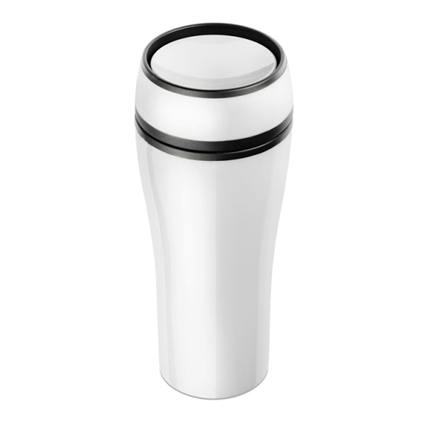 Zdjęcie poglądowe Poszczególne części materiału promocyjnego muszą być dobrze do siebie dopasowane czy zamocowane, nie otwierają się same, nie odpadają części, elementy.Oznaczenia graficzne i logotypy nie mogą być starte, rozmazane, popękane, nierówne, nie znikają lub nie zmieniają kolorów podczas pocierania ręką bądź drapania paznokciem.Materiały muszą być prawidłowo wykończone i nie powodować ryzyka skaleczeń.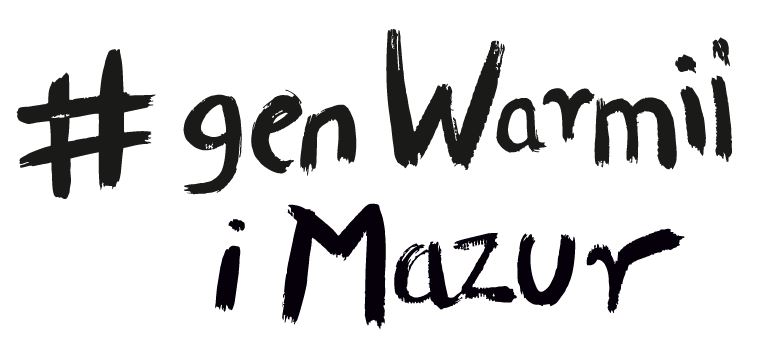 Wizualizacja logo – zdjęcie 2